UNITED STATES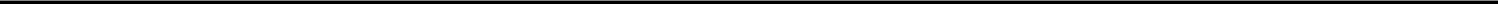 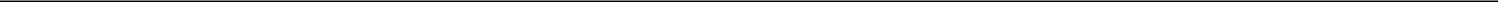 SECURITIES AND EXCHANGE COMMISSIONWASHINGTON, DC 20549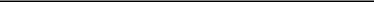 SCHEDULE 13GUNDER THE SECURITIES EXCHANGE ACT OF 1934(Amendment No. 1)*Repare Therapeutics Inc.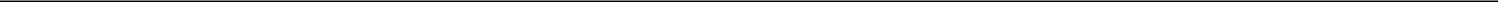 (Name of Issuer)Common Shares, no par value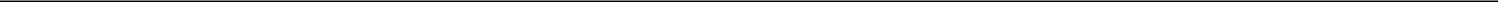 (Title of Class of Securities)760273102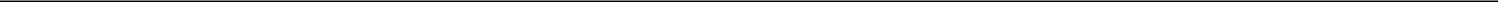 (CUSIP Number)December 31, 2022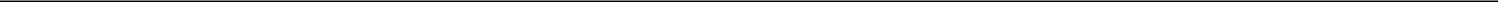 (Date of Event Which Requires Filing of this Statement)Check the appropriate box to designate the rule pursuant to which this Schedule is filed:Rule 13d-1(b) ☐ Rule 13d-1(c) ☐ Rule 13d-1(d)* The remainder of this cover page shall be filled out for a reporting person’s initial filing on this form with respect to the subject class of securities, and for any subsequent amendment containing information which would alter disclosures provided in a prior cover page.The information required in the remainder of this cover page shall not be deemed to be “filed” for the purpose of Section 18 of the Securities Exchange Act of 1934 (“Act”) or otherwise subject to the liabilities of that section of the Act but shall be subject to all other provisions of the Act (however, see the Notes).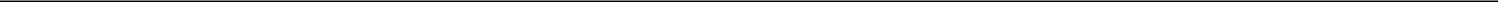 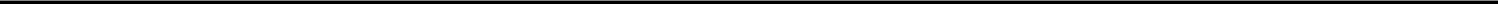 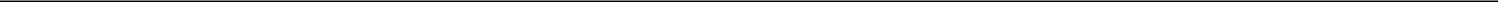 Item 1(a) Name of issuer:Repare Therapeutics Inc.Item 1(b) Address of issuer's principal executive offices:7210 Frederick-Banting, Suite 100St-Laurent, Québec, Canada H4S 2A1Item 2(a) Name of person filing:ARK Investment Management LLCItem 2(b) Address or principal business office or, if none, residence:ARK Investment Management LLC200 Central AvenueSt. Petersburg, FL 33701Item 2(c) Citizenship:Delaware, United StatesItem 2(d) Title of class of securities:Common Shares, no par valueItem 2(e) CUSIP No.:760273102Item 3. If this statement is filed pursuant to §§ 240.13d-1(b) or 240.13d-2(b) or (c), check whether the person filing is a:☐ Broker or dealer registered under section 15 of the Act (15 U.S.C. 78o);☐ Bank as defined in section 3(a)(6) of the Act (15 U.S.C. 78c);☐ Insurance company as defined in section 3(a)(19) of the Act (15 U.S.C. 78c);☐ Investment company registered under section 8 of the Investment Company Act of 1940 (15 U.S.C 80a-8);☒ An investment adviser in accordance with § 240.13d-1(b)(1)(ii)(E);☐ An employee benefit plan or endowment fund in accordance with § 240.13d-1(b)(1)(ii)(F);☐ A parent holding company or control person in accordance with § 240.13d-1(b)(1)(ii)(G);☐ A savings associations as defined in Section 3(b) of the Federal Deposit Insurance Act (12 U.S.C. 1813);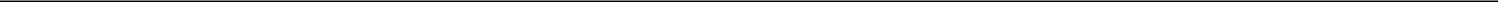 CUSIP No. 760273102	13G	Page 4 of 5 Pages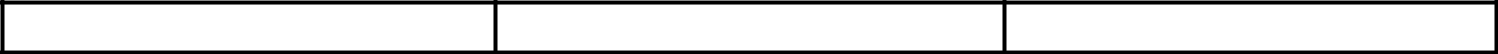 ☐ A church plan that is excluded from the definition of an investment company under section 3(c)(14) of the Investment Company Act of 1940 (15 U.S.C. 80a-3);☐ A non-U.S. institution in accordance with § 240.13d-1(b)(1)(ii)(J);☐ Group, in accordance with § 240.13d-1(b)(1)(ii)(K). If filing as a non-U.S. institution in accordance with § 240.13d-1(b)(1)(ii)(J), please specify the type of institution: ____Item 4. OwnershipAmount beneficially owned: 2,428,055Percent of class:5.79%Number of shares as to which such person has:Sole power to vote or to direct the vote: 2,428,055Shared power to vote or to direct the vote: 0Sole power to dispose or to direct the disposition of: 2,428,055Shared power to dispose or to direct the disposition of: 0Item 5. Ownership of 5 Percent or Less of a Class.Not applicable.Item 6. Ownership of More than 5 Percent on Behalf of Another Person.To the knowledge of the Reporting Person, no other person has the right to receive or the power to direct the receipt of dividends from, or the proceeds from the sale of, a number of the shares which represents more than five percent of the number of outstanding class of the shares.Item 7. Identification and Classification of the Subsidiary Which Acquired the Security Being Reported on by the Parent Holding Company or Control Person.Not applicable.Item 8. Identification and Classification of Members of the Group.Not applicable.Item 9. Notice of Dissolution of Group.Not applicable.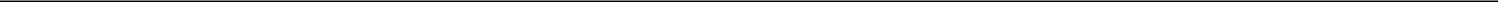 Item 10. Certifications.By signing below I certify that, to the best of my knowledge and belief, the securities referred to above were acquired and are held in the ordinary course of business and were not acquired and are not held for the purpose of or with the effect of changing or influencing the control of the issuer of the securities and were not acquired and are not held in connection with or as a participant in any transaction having that purpose or effect, other than activities solely in connection with a nomination under § 240.14a-11.SIGNATUREAfter reasonable inquiry and to the best of my knowledge and belief, I certify that the information set forth in this statement is true, complete andcorrect.The reporting persons agree that this statement is filed on behalf of each of them.Dated:	February 10, 2023ARK Investment Management LLCBy: /s/ Kellen CarterName: Kellen Carter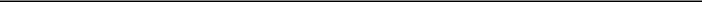 Title:	Chief Compliance Officer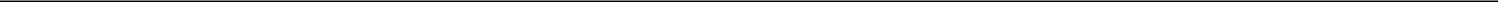 CUSIP No. 760273102CUSIP No. 760273102CUSIP No. 760273102CUSIP No. 760273102CUSIP No. 760273102CUSIP No. 76027310213GPage 2 of 5 Pages1.NAMES OF REPORTING PERSONSNAMES OF REPORTING PERSONSNAMES OF REPORTING PERSONSNAMES OF REPORTING PERSONSNAMES OF REPORTING PERSONSNAMES OF REPORTING PERSONSNAMES OF REPORTING PERSONS1.ARK Investment Management LLCARK Investment Management LLCARK Investment Management LLCARK Investment Management LLCARK Investment Management LLCARK Investment Management LLCARK Investment Management LLC2.CHECK THE APPROPRIATE BOX IF A MEMBER OF A GROUPCHECK THE APPROPRIATE BOX IF A MEMBER OF A GROUPCHECK THE APPROPRIATE BOX IF A MEMBER OF A GROUPCHECK THE APPROPRIATE BOX IF A MEMBER OF A GROUPCHECK THE APPROPRIATE BOX IF A MEMBER OF A GROUPCHECK THE APPROPRIATE BOX IF A MEMBER OF A GROUPCHECK THE APPROPRIATE BOX IF A MEMBER OF A GROUP(a)☐2.(a)☐(b)☐3.SEC USE ONLYSEC USE ONLYSEC USE ONLYSEC USE ONLY3.4.CITIZENSHIP OR PLACE OF ORGANIZATIONCITIZENSHIP OR PLACE OF ORGANIZATIONCITIZENSHIP OR PLACE OF ORGANIZATIONCITIZENSHIP OR PLACE OF ORGANIZATIONCITIZENSHIP OR PLACE OF ORGANIZATIONCITIZENSHIP OR PLACE OF ORGANIZATIONCITIZENSHIP OR PLACE OF ORGANIZATION4.Delaware, United StatesDelaware, United StatesDelaware, United StatesDelaware, United StatesDelaware, United StatesDelaware, United StatesDelaware, United States5.SOLE VOTING POWERSOLE VOTING POWERSOLE VOTING POWER5.2,428,055NUMBER OFNUMBER OFNUMBER OFNUMBER OFNUMBER OFNUMBER OF6.SHARED VOTING POWERSHARED VOTING POWERSHARED VOTING POWERSHARESSHARES6.SHARED VOTING POWERSHARED VOTING POWERSHARED VOTING POWERSHARESSHARES6.BENEFICIALLYBENEFICIALLYBENEFICIALLY6.0OWNED BYOWNED BYOWNED BYOWNED BYOWNED BYOWNED BYSOLE DISPOSITIVE POWERSOLE DISPOSITIVE POWERSOLE DISPOSITIVE POWEREACHEACH7.SOLE DISPOSITIVE POWERSOLE DISPOSITIVE POWERSOLE DISPOSITIVE POWEREACHEACH7.REPORTINGREPORTINGREPORTING7.2,428,055PERSON WITHPERSON WITHPERSON WITHPERSON WITHPERSON WITHPERSON WITH8.SHARED DISPOSITIVE POWERSHARED DISPOSITIVE POWERSHARED DISPOSITIVE POWER8.SHARED DISPOSITIVE POWERSHARED DISPOSITIVE POWERSHARED DISPOSITIVE POWER8.09.AGGREGATE AMOUNT BENEFICIALLY OWNED BY EACH REPORTING PERSONAGGREGATE AMOUNT BENEFICIALLY OWNED BY EACH REPORTING PERSONAGGREGATE AMOUNT BENEFICIALLY OWNED BY EACH REPORTING PERSONAGGREGATE AMOUNT BENEFICIALLY OWNED BY EACH REPORTING PERSONAGGREGATE AMOUNT BENEFICIALLY OWNED BY EACH REPORTING PERSONAGGREGATE AMOUNT BENEFICIALLY OWNED BY EACH REPORTING PERSONAGGREGATE AMOUNT BENEFICIALLY OWNED BY EACH REPORTING PERSON9.2,428,0552,428,0552,428,05510.CHECK IF THE AGGREGATE AMOUNT IN ROW (9) EXCLUDES CERTAIN SHARESCHECK IF THE AGGREGATE AMOUNT IN ROW (9) EXCLUDES CERTAIN SHARESCHECK IF THE AGGREGATE AMOUNT IN ROW (9) EXCLUDES CERTAIN SHARESCHECK IF THE AGGREGATE AMOUNT IN ROW (9) EXCLUDES CERTAIN SHARESCHECK IF THE AGGREGATE AMOUNT IN ROW (9) EXCLUDES CERTAIN SHARESCHECK IF THE AGGREGATE AMOUNT IN ROW (9) EXCLUDES CERTAIN SHARESCHECK IF THE AGGREGATE AMOUNT IN ROW (9) EXCLUDES CERTAIN SHARES10.☐☐11.PERCENT OF CLASS REPRESENTED BY AMOUNT IN ROW (9)PERCENT OF CLASS REPRESENTED BY AMOUNT IN ROW (9)PERCENT OF CLASS REPRESENTED BY AMOUNT IN ROW (9)PERCENT OF CLASS REPRESENTED BY AMOUNT IN ROW (9)PERCENT OF CLASS REPRESENTED BY AMOUNT IN ROW (9)PERCENT OF CLASS REPRESENTED BY AMOUNT IN ROW (9)PERCENT OF CLASS REPRESENTED BY AMOUNT IN ROW (9)11.5.79%5.79%12.TYPE OF REPORTING PERSONTYPE OF REPORTING PERSONTYPE OF REPORTING PERSONTYPE OF REPORTING PERSONTYPE OF REPORTING PERSONTYPE OF REPORTING PERSONTYPE OF REPORTING PERSON12.IAIACUSIP No. 76027310213GPage 3 of 5 PagesCUSIP No. 76027310213GPage 5 of 5 Pages